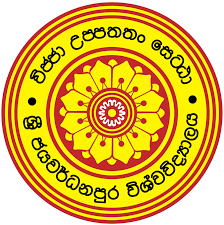 UNIVERSITY OF SRI JAYEWARDENEPURAApplication forCertificate Course in English – Intake 13 (2020)DEPARTMENT OF ENGLISH LANGUAGE TEACHINGEDUCATIONAL  QUALIFICATIONS (Attach Copies of Certificate)GCE (O/L) GCE (A/L)OTER QUALIFICATIONS (Attach Certificates and Relevant Documents)WORK EXPERIENCESELF ASSESSMENT OF LAGUAGE PROFICIENCYFINANCIAL  ASSASTANCEBRIEFLY DESRIBE YOUR REASONS FOR WISHING TO ENROLL IN THE CERTIFICATE COURSE IN ENGLISH (Include your personal / career interest)GIVE NAMES AND CONTACT DETAILS OF REFEREESI certify that the above information is true and correct, I understand that misrepresentation in the application will cause the rejection of application or revoking acceptance for admission at any stage.Date……………………………				………….……………………                                                                                                   Signature of Applicant	Course NameCertificate Course in English – Intake 13 PART   A – PERSONAL INFORMATIONName in Full(Use blockcapitalsLast NameLast NameLast NameLast NameName in Full(Use blockcapitalsName in Full(Use blockcapitalsOtherName/sOtherName/sOtherName/sOtherName/sName in Full(Use blockcapitalsName in Full(Use blockcapitalsName with initialsName with initialsAddress forCommunicationAddress forCommunicationPermanentAddress (if different from above)PermanentAddress (if different from above)PermanentAddress (if different from above)Official Address(if, employed)Official Address(if, employed)E – Mall AddressEmployment/ PositionTelephoneTelephoneHomeHomeMarriedMarriedSexSexSexSexSexMMMFFTelephoneTelephoneOfficeOfficeSingleSingleSexSexSexSexSexMobileMobileDate of BirthDate of BirthDDDDDDDDDDMMMMMMMMMMMMYYYYYYYYYYYYYYYYYYYYYYYYYYYYYYYYNIC No:NIC No:Date of BirthDate of BirthPassport No: (If relevant)Passport No: (If relevant)Passport No: (If relevant)Passport No: (If relevant)Passport No: (If relevant)Passport No: (If relevant)Passport No: (If relevant)Passport No: (If relevant)Passport No: (If relevant)Passport No: (If relevant)Passport No: (If relevant)Passport No: (If relevant)Passport No: (If relevant)Passport No: (If relevant)Passport No: (If relevant)Passport No: (If relevant)PART B - EDUCATIONAL QUALIFICATIONSGCE (O/L) YEAR:GCE (O/L) YEAR:SubjectsGrade1.2.3.4.5.6.7.8.9.10.GCE (A/L) YEAR:GCE (A/L) YEAR:SubjectsGrade1.2.3.4.InstitutionCourseDurationField of Study/TrainingQualification1.2.3.OrganizationFromToPositionNature of Work1.2.3.4.4.1 SinhalaVery goodGoodFairWeakReadingWritingConversation4.2 EnglishVery goodGoodFairWeakReadingWritingConversation4.3 Other……………………Very goodGoodFairWeakReadingWritingConversationSelf-FundedSponsoredGrantOther(Specify)How do you plan to finance your Certificate Course?If Sponsored – by whom?If Grant, give Grant name, total amountIf other – indicate1.2.